Kurzfragebogen für neue Nachbarschaftsinitiativen                                                                                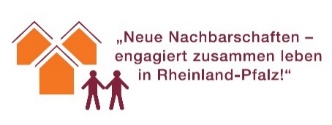 Kurzfragebogen für neue Nachbarschaftsinitiativen                                                                                ProjektartBitte setzen Sie bei der für Sie passenden Projektart ein Kreuz a. Kultur- und Freizeitinitiativenb. Bürgergemeinschaften und Dorfgemeinschaftenc. Organisierte Nachbarschaftshilfend. Wohnprojekte und -initiativen mit Einbindung der umgebenden Nachbarschafte. Betreuungsangebote bei Pflegebedarf / Demenzf. Tauschbörsen und Zeitbankeng. Genossenschaftliche Modelle zur Organisation von Hilfen auf Gegenseitigkeith. Stadtteil- und GemeinwesenarbeitAngebotBitte setzen Sie bei dem für Sie passenden Angebot ein Kreuz a.    Begegnung, Gemeinschaft, Verschönerung des Umfeldsb.    Beratungc.    Bildungd.    Generationsübergreifende Angebote / Angebote für Kinder/Familiene.    Hilfe zur Mobilitätf.     Hilfen/Betreuung im Alterg.    Kleinere/Größere Hilfen im Alltagh.    VersorgungBitte beschreiben Sie in 3 Sätzen, was Sie genau machen wollen!Bitte beschreiben Sie in 3 Sätzen, was Sie genau machen wollen!Welche Hilfen bieten Sie außerdem während der Corona-Pandemie an?Welche Hilfen bieten Sie außerdem während der Corona-Pandemie an?Wie können Hilfesuchende und weitere Interessierte sie erreichen?Wie können Hilfesuchende und weitere Interessierte sie erreichen?Ansprechperson:Ansprechperson:Telefon:Telefon:E-Mail:E-Mail:Anschrift:Anschrift: